 	+	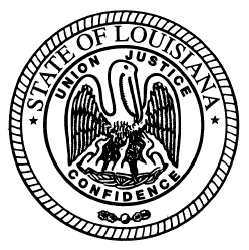   State of Louisiana State Licensing Board for Contractors Commercial board MeetingAGENDA – FEBRUARY 20, 2014ROLL CALL – Ms. Sharon Fabre PLEDGE OF ALLEGIANCE – Mr. Lloyd “Chip” Badeaux, MemberINVOCATION & INTRODUCTION – Judge Darrell White, Retired, Hearing OfficerConsideration of the January 16, 2014 Commercial Board Meeting Minutes.Welcome / Introductions – Mr. Michael McDuff, Executive DirectorNEW BUSINESSCompliance Hearing(S): 1.	Joseph Arenales d/b/a Garden of Eden, LLC, Belle Chasse, Louisiana - Consideration of an alleged violations for submitting multiple bids for a type of construction for which it does not hold an active license to perform in an amount in excess of $50,000.00 on the DOTD H010252.6 ($118,089.50) and the DOTD H010255.6 ($94,158.98) Tree Removal I-20 projects in Webster and Bienville Parish, Louisiana. La. R.S. 37:2163(A)(4).2.	Jose Antonio Garcia Velazquez d/b/a Mi Rancho Mexican Restaurant, DeRidder, Louisiana – Consideration of an alleged violation for acting as a contractor to perform work without possessing a Louisiana State contractor’s license on the Mi Rancho Mexican Restaurant project ($56,867.37) in DeRidder, Louisiana. La. R.S. 37:2160(A)(1).3.	Kevin Dufrene d/b/a Action Tile, Livingston, Louisiana – Consideration of an alleged violation for acting as a contractor to perform a scope of work where all labor and materials combined to complete the work was in the amount of $95,885.03 without possessing a Louisiana State contractor’s license on the Marion Manor Apartments project in Marion, Louisiana. La. R.S. 37:2160(A)(1).4.	REB Steel Equipment Corp. d/b/a REB Storage Systems International, Lake Forest, Illinois – Consideration of an alleged violation for acting as a contractor to perform work without possessing a Louisiana State contractor’s license on the Recordmax project ($363,950.00) in Port Allen, Louisiana. La. R.S. 37:2160(A)(1). 5.	 a)	GC Development Corp. of North Carolina, Raleigh, North Carolina - Consideration of an alleged violation for entering into a contract with an unlicensed contractor to perform a scope of work where all labor and materials combined to complete the work was in an amount in excess of $50,000.00 on the Golden Corral project ($1,243,177.00) in Alexandria, Louisiana.  La. R.S. 37:2158(A)(4).	b)	DSB Contracting, LLC, Pineville, Louisiana – Consideration of an alleged violation for acting as a contractor to perform a scope of work where all labor and materials combined to complete the work was in the amount of $134,802.50 without possessing a Louisiana State contractor’s license on the Golden Corral project in Alexandria, Louisiana. La. R.S. 37:2160 (A)(1).6.	a)	McDonald Construction, Inc., Ball, Louisiana- Consideration of alleged violations for acting as a contractor to perform scopes of work where all labor and materials combined to complete the work was in excess of $50,000.00 without possessing a Louisiana State contractor’s license on the Fire Station #5 project ($115,955.00), the Petco project ($72,750.00) and the Shiloh Baptist Church project ($128,918.94) in Alexandria, Louisiana and also for submitting a bid for a scope of work where the labor and materials combined to complete the work was in the amount of ($92,380.00) for which he does not hold an active license on the New Multi-Purpose Bldg.-Pineville H.S. project in Pineville, Louisiana . La. R.S. 37:2160(A)(1) and 2163(A)(4).	b)	Tudor, Inc. (of Delaware), Alexandria, Louisiana - Consideration of alleged violations for entering into multiple contracts with an unlicensed contractor to perform scopes of work where all labor and materials combined to complete the work was in an amount in excess of $50,000.00 on the Fire Station #5 project ($2,179,500.00) and the Petco project ($1,177,242.00) in Alexandria, Louisiana.  La. R.S. 37:2158(A)(4). 	c) 	Westerchil Construction Company, Alexandria, Louisiana - Consideration of an alleged violation for entering into a contract with an unlicensed contractor to perform a scope of work where all labor and materials combined to complete the work was in an amount in excess of $50,000.00 on the Shiloh Baptist Church project ($828,130.00) in Alexandria, Louisiana.  La. R.S. 37:2158(A)(4).7.	a)	LHCC Contractors, L.L.C., Baton Rouge, Louisiana - Consideration of an alleged violation for entering into a contract with an unlicensed contractor to perform work on the Plaquemine Manor project ($124,797.42) in Plaquemine, Louisiana.  La. R.S. 37:2158(A)(4).	b)	Gerald Heinemann d/b/a Air Masters, Metairie, Louisiana – Consideration of an alleged violation for acting as a contractor to perform work without possessing a Louisiana State contractor’s license on the Plaquemine Manor project ($124,797.42) in Plaquemine, Louisiana. La. R.S. 37:2160(A)(1).OLD BUSINESSCOMPLIANCE HEARING/CONTINUANCE:1.	Buckhaven Construction Services-South Carolina, LLC, Baton Rouge, Louisiana – Consideration of an alleged violation for advertising as ‘licensed’ without specifying the type of license to which he is referring and also acting as a contractor to perform work without possessing a Louisiana State contractor’s license on the Tanglewood Apartments project ($1,080,549.09) in Westwego, Louisiana. La. R.S. 37:2160(A)(2)(1).E.	COMMITTEE REPORTS:	1.	Report from the Staff -Ms. Dupuy	2.	Building Committee – Mr. Graham	3.	Classification and Testing Committee – Mr. Gallo	4.	Legislative/Rules and Regulations Committee – Mr. Fenet	5.	Finance Committee – Mr. Dupuy 	6.	Fines – Mr. Jones	7.	Public Relations – Mr. Weston8.	Residential Building Committee – Mr. BadeauxF.	Consideration of residential applications, home improvement registrations and exemptions as listed and attached to the agenda.  (Pages 4-8)G.	Consideration of commercial licensure exemptions as listed and attached to the agenda. (Pages 10-13)H.	Consideration of mold remediation application as listed and attached to the agenda. (Page15)I.	Consideration of additional classifications as listed and attached to the agenda. (Pages 17-19)J.	Consideration of commercial applications as listed and attached to the agenda. Pending All Requirements Being Met  (Pages 21-28)Regular Commercial Applications  (Page 29)EXECUTIVE SESSION (IF Necessary)ADJOURNMENTResidential Building license Applications (Pending All Requirements Being Met)COMPANY NAMESASSURED FLOORING, INC.				5707 Siegen Lane, Baton Rouge, LA	70809AXIOM PROPERTIES, LLC				6181 Royal Palms, Gonzales, LA  70737BLUE WING BUILDERS, LLC1318 Apt. B, Dulles Drive, Lafayette, LA  70805BRIMSTONE CONSTRUCTION AND MAINTENANCE, LLC	2015 N. Redoak Forest Ln., Sulphur, LA  70665C M COMBS HOMES, LLC				208 South Tyler St Suite A, Covington, LA  70433CARRUTH, WILLIAM A.	4400 Queen Elizabeth Ct, Alexandria, LA  71303CROWNING TOUCH CONSTRUCTION, LLC120 Tabernacle Road, Deridder, LA	70634DINSMORE GENERAL CONTRACTORS, LLC333 Julia St. Unit 509, New Orleans, LA 70130 FAITH CONSTRUCTION CONSULTANTS CO., LLC1674 Highway 15, West Monroe, LA	71291FRANTZ-GIBSON PAINTING COMPANY, LLC	11114 Cedar Park Avenue Suite F, Baton Rouge, LA  70809GEAUX GREEN CONSTRUCTION, LLC		17427 Club View East Court	, Baton Rouge, LA  70810GOODING HOMES, LLC				2145 Prentiss Avenue, New Orleans, LA  70122HEBERT, JOHN DALE21030 Clifton Road	, Iowa, LA  70647INDUSTRIAL PROCESS SYSTEMS, LLC	455 Hwy 63, Clinton, LA  70722K-V IND., INC.				101 Barbs Landing West, Monroe, LA  71203L & H ENTERPRISES OF LOUISIANA, INC.	P.O. Box 3145, Pineville, LA  71361LAFAYETTE CUSTOM HOMES, LLC301 Touchet Road, Lafayette	, LA  70506MADSKY ROOFING & RESTORATION, LLC	11030 Circle Pt. Rd. Ste #425, Westminster, CO  80020METRO CONTRACT HARDWARE, LLC			201 Woodland Drive, Laplace, LA  70068NOLAND CONTRACTORS, LLC				12339 South Choctaw Drive, Baton Rouge, LA  70815OGDEN, LUKE AARON261 Highway 858, Delhi, LA  71232P. GREMILLION, LLC				1901 Hwy 190 Apt 921, Mandeville, LA  70448PROPERTY ONE GROUP, LLC				14416 Oak Path Dr., Prairieville, LA  70769R B CONSTRUCTION OF LA, LLC			1568 Sere Street, New Orleans, LA  70122R. DICKERSON CONSTRUCTION CO.4033 Sycamore Street, Baton Rouge, LA  70805ROWELL, MARLON DALE	471 Hwy. 1241, Colfax, LA	71417S & B, LLCP. O. Box 19243, Shreveport, LA  71149SIB CONSTRUCTION, LLC3524 Live Oak Street, New Orleans, LA  70118HOME IMPROVEMENT REGISTRATION APPLICATIONS(Pending All Requirements Being Met)COMPANY NAMESACADIAN HOME IMPROVEMENT, LLC		10615 Airline Hwy Trl 170, Baton Rouge, LA  70816ARKLA EXTERIORS, LLC	382 Frye Road, Springhill, LA  70175-4737BERTOT, JACKOBY D.	140 Marie Drive, Westwego, LA  70094-2827BEST BUY CARPETS AND FLOORING, INC.	11102 Airline Hwy, Baton Rouge, LA  70816BOSWELL, PHIL EMAULRR 12 Box 07, Texarkana, AR  71854-9812BOUDIN, MICHAEL		17227 Penn Boulevard, Prairieville, LA  70769-5726CHIEF CONSTRUCTION, LLC	113 Cocodril Road, Scott, LA  70583-4222CHRIS' HOME IMPROVEMENTS, LLC	223 Richland Drive, Thibodaux, LA  70301-6749COHESIVE, LLC	2925 Baronne Street, New Orleans, LA  70115-5103CWMA PROPERTIES, LLC				1401 Montana Avenue, Kenner, LA  70062-6055DALLASWHITE CORPORATION		6135 Harrison Drive, Suite 1, Las Vegas, NV  89120-4076DAVIS, JASON CARNEL		2220 Cartier Drive, LaPlace, LA 70068-319ERNESTO CONSTRUCTION, LLC				532 Terry Parkway, Terrytown, LA  70056-4047FOAM INSULATION, LLC				3430 West Pinhook Road, Lafayette, LA  70508-3605FOSTER FENCING CO., LLC				2523 Waverly Drive, Bossier City, LA  71111-2418GRASSY COUTURE, LLC				36387 Highway 36, Pearl River, LA	  70452-4223HAUSS BUILDERS, INC.				1841 Green Oak Drive, Terrytown, LA  70056-5104INFINITI COATINGS, LLC				1501 Arkansas Avenue, Monroe, LA  71201-6407JD'S HOME REPAIR, LLC				2300 Edenborn Avenue, Apt. 3-287, Metairie, LA  70001-1837JEFF VINING, LLC				28243 Greenwell Springs Road, Greenwell Springs, LA  70739-6311LA RESTORATIONS, LLC				203 Moonraker Drive, Slidell, LA  70458-5524MACKIE ONE CONSTRUCTION, LLCPost Office Box 850585, New Orleans, LA  70185-1918MIDDLEBROOK, PATRICK DEWEY	860 Jefferson Place, Shreveport, LA	 71104-4206NELSON, TERRY LYNN	557 Pint Road, Farmerville, LA  71241-6935NOLA HOME REPAIR, LLC				4540 Fort McComb Road, New Orleans, LA  70129-2616OATIS, LAWRENCE		1040 Old Spanish Trail, Suite 10, Slidell, LA  70458-5008
PEARL BATHROOM RENOVATIONS, LLC				66110 Pinewood Drive, Pearl River, LA  70452-4827PIERCE, MERRICK		103 Lakeside Drive, Natchitoches, LA  71457-7838POOL PLACE, LLC THE				611 North 7th Street, West Monroe, LA  71291-4111PROPERTY ENHANCEMENTS OF LA., LLC			106 North Drive, Covington, LA  70433-4809RATCLIFF, JAMES F.	8059 Dixie Blanchard Road, Lot 16, Shreveport, LA  71107-8133RENOVATION PROFESSIONALS, LLC				5735 Vermillion Boulevard, New Orleans, LA	70122RITEWAY CONSTRUCTION AND HOME MAINTENANCE "LLC"	1680 Cypress Ridge Drive, Greenville, MN  38701-6936STEVENS, ROBERT		6906 Manor Crest Drive, Texarkana, AR  71854-9296TEAGUE, WILLIAM CHARLES1012 North Lake Arthur Avenue, Jennings, LA   70546-4632THUNDER SERVICES, LLC				3817 Henican Place, Metairie, LA  70003-1405WHEELHOUSE CONSTRUCTION OF LA, LLC	15026 Lynbrook Drive, Baton Rouge, LA  70816-2824	CONSIDERATION OF RESIDENTIAL LICENSURE EXEMPTIONSNEW APPLICATION EXEMPTIONS (Pending all Requirements Being Met)CSC LLC, 4056 Somerset Ridge, Birmingham, AL  35242Status:  Application, Residential Building ConstructionQualifying Party:  Tully Richmond BurchReciprocityHanan Dawson Delany, P. O. Box 1233, Lake Charles, LA  70601Status:  Application, Residential Building ConstructionQualifying Party:  Hanan Dawson DelaneyExaminationJohn Dale Hebert, 21030 Clifton Road, Iowa, LA  70647Status:  Application, Residential Building ConstructionQualifying Party:  John Dale HebertExaminationCOMMERCIAL LICENSURE EXEMPTION REQUESTSCOMMERCIAL LICENSURE EXEMPTION REQUESTS(Pending All Requirements Being Met)ReciprocityAM-RAIL Construction Inc., P.O. Box 696, Kannapolis, NC  28083 Status:  Application, 7-50 Railroads Qualifying Party:  Alfonso Yazquez MedranoExamination and 60 day waiting periodAmerica’s Home Place, Inc.,  2144 Hilton Drive, Gainesville, GA  30501Status:  Application, Building ConstructionQualifying Party:  Keith Shawn Brown Examination Apex Building Company, LLC, P.O. Box 945, Milan, TN  38358 Status:  Application, Building ConstructionQualifying Party:  Michael Wayne Fitzgerald  Examination and 60 day waiting periodBragg Drywall, Inc., 7 Santa Clara Ct., Madison, MS  39110 Status:  Application, (1) 7-2 Acoustical Treatments; (2) 7-10 Drywall; and (3) 7-49 Painting and Interior Decorating, CarpetingQualifying Party:  Eric R. Bragg Examination and 60 day waiting periodBridges R Us Painting Co., Inc.419 Blossom Avenue, Campbell, OH 44405Status:  Application, 7-48 Painting, Coating, and Blasting (Industrial and Commercial), and 7-417 Lead Based Paint Abatement & RemovalQualifying Party:  Michael John KalourisExamination and 60 day waiting periodBryan Patrick Dempsey, 212 Tricia Lane, Hutto, TX  78634 Status:  Application, Electrical Work StatewideQualifying Party:  Bryan Patrick Dempsey  Examination and 60 day waiting periodCentral Metal Buildings, Inc., 106 Bellewood Drive, Brandon, MS  39042 Status:  Application, Building ConstructionQualifying Party:  Kenyall V. Parker       Examination and 60 day waiting periodCivicon, LLC, 207 8th Ave. SE, Cullman, AL  35055 Status:  Application, Building ConstructionQualifying Party:  Brian Jonathan RobersonExaminationComfort Designs, Inc., 1732 Old Whitfield Road, Pearl, MS  39208 Status:  Application, 7-20 Heat, Air Conditioning, Ventilation Duct Work and RefrigerationQualifying Parish:  Gregory Eugene Taylor Examination and 60 day waiting periodEl Dorado Glass & Mirror Co. Inc., 117 E. Locust, El Dorado, AR  71730 Status:  Application, 7-75 Glass, Glazing, Store Fronts, Metal Partitions, Panels and SidingQualifying Party:  Clint Michael MeadowsExaminationElford, Inc., 1220 Dublin Road, Columbus, OH  43215Status:  Application, Building ConstructionQualifying Party:  Brian Peter Boost 
Examination and 60 day waiting periodEndres Northwest, Inc., 450 Main Street, Oregon City, OR  97045 Status:  Application, Building ConstructionQualifying Party:  Robert Joseph Endres Examination and 60 day waiting periodGlidepath LLC, 1713 S. Great Southwest Parkway, Grand Prairie, TX  75050 Status:  Currently Licensed, (CL55254)Adding Classification:  Electrical Work Statewide Qualifying Party: Stephen Hamilton MayoExaminationH.J. Russell & Company, 504 Fair Street, Atlanta, GA  30313 Status:  Application, Building ConstructionQualifying Party:  Michael Brent Russell Examination and 60 day waiting periodJohnson Contractors Inc. of Alabama, P.O. Box 3779, Muscle Shoals, AL  35662 Status:  Application, (1) Building Construction, (2) Highway, Street and Bridge Construction, (3) Heavy Construction, (4) Municipal and Public Works Construction, (5) Electrical Work Statewide, and (6) Mechanical Work StatewideQualifying Party:  Thomas Gary CountsExaminationsMcBride Stafford Electric, Co., P.O. Box 134, Centerburg, OH  43011 Status:  Application, Electrical Work StatewideQualifying Party:  Robert Andrew McBride   Examination and 60 day waiting periodMBA General Contracting, LLC, 298 W. Bridge Street, Blackfoot, ID  83221 Status:  Application, Building ConstructionQualifying Party:  Cory Gene Martin  ExaminationR. C. Construction Co., Inc., 818 Walnut St., Greenwood, MS 38930Status: Application, Building Construction, Highway, Street and Bridge Construction, Heavy Construction, Municipal and Public Works ConstructionQualifying Party:  John Heston Powers, Jr.Examination and 60 day waiting periodRainbow Signs, Inc., 337 Highway 80 West, Jackson, MS  39201 Status:  Currently Licensed, (CL 29893) Adding Classification:  Building Construction Qualifying Party:  Brad ReedExaminationS&B Engineers and Constructors, LTD., P.O. Box 266245, Houston, TX  77207-6245 Status: Currently Licensed, (CL 27885)Adding Classification:  Mechanical Work Statewide Qualifying Party: August OenbrinkExaminationSEC, LLC, P.O. Box 347, Hernando, MS  38632 Status:  Application, Electrical Work StatewideAdding Classification:  Charles Andrew StubblefieldExamination and 60 day waiting periodSystem 3 Inc., 5945 Palm Drive, Carmichael, CA  95608 Status:  Application, Building Construction and Electrical Work StatewideQualifying Party:  Thomas WilbertExaminationsYother Construction Management, Incorporated, P.O. Box 2208, Carefree, AZ 85377 Status:  Application, Building ConstructionQualifying Party:  James Lloyd YotherExamination and 60 day waiting periodNew ApplicationsBCS, Incorporated of Mississippi, 1855 Lakeland Drive, Suite O-10, Jackson, MS  39216Status:  Application, Building ConstructionQualifying Party:  Steve H. Bryan ExaminationCPG, LLC of Kentucky, 4000 Tower Road, Louisville, KY  40219  Status:  Application, Municipal and Public Works Construction; 7-48 Painting, Coating and Blasting (Industrial and Commercial); and 7-80 Storage Facilities, Metal Covers, Tanks, Floating Roofs Qualifying Parties:  Kevin John Gallagher and Joel Frelon Womack60 day waiting period   Dynamic Face Lifts LLC, 5728 4th Street, Lot #56, Marrero, LA  70072 Status:  Application, 7-33 Masonry, Brick, Stone and 7-88 Concrete Construction(Excluding Highways, Streets, Bridges and Underwater Work)Qualifying Party:  Roger HarperExaminations  GDC Gulf Region, LLC, 41027 Alton Rouyea Road, Gonzales, LA  70737 Status:  Application, Building Construction and Heavy ConstructionQualifying Party:  Percy Bryan KilcreaseExaminationsJohn Dale Hebert, 21030 Clifton Road, Iowa, LA  70647 Status:   Application, Building ConstructionQualifying Party:  John Dale Hebert ExaminationMid South Water, LLC 1420 South Davis Avenue, Cleveland, MS  38732 Status:  Application, 7-95 Water Well DrillingQualifying Party:  Henry Edward Coleman, Employee60 day waiting period MIK Industrial, LLC, 419 Blossom Avenue, Ste. 2, Campbell, OH  44405Status:  Application, 7-48 Painting, Coating, and Blasting (Industrial and Commercial), and 7-417 Lead Based Paint Abatement & RemovalQualifying Party:  Michael John KalourisExamination and 60 day waiting periodPrecision Oilfield Construction, Inc., P.O. Box 1197, LaRose, LA  70373 Status:  Application, Heavy ConstructionQualifying Party:  Ryan David BradberryExaminationRiecke Development & Construction Co. Inc., 301 North Columbia Street, Covington, LA 70433 Status:  Application, (1) Building Construction; (2) 7-43 Pipe Work (Sewer); (3) 7-45 Pipe Work (Water Lines); (4) 7-55 Sewer Plants or Sewer Disposal; (5) 7-738 Electrical Work (Restricted – Bidding Only)Qualifying Party:  Jared John RieckeExaminationsLicensed CompaniesBayou Companies, LLC, 17988 Edison Avenue, Chesterfield, MO  63005 Status:  Currently Licensed, (CL 51424) Adding Classification:  Municipal and Public Works ConstructionQualifying Party:  Tyler J. CestiaExaminations  Paragon Mechanical, Inc., 825 Little Farms Avenue, Suite E, Metairie, LA  70003 Status:  Currently Licensed, (CL 59331)Adding Classifications: Building Construction, Heavy Construction Qualying Party:  Percy Bryan Kilcrease ExaminationsMOLD REMEDIATION APPLICATIONSMOLD REMEDIATION APPLICATIONS FOR LICENSE(Pending all requirements being met)Company Name(s))CHAD'S REMODELING, LLC2010 Canal StreetLeCompte, LA  71346-8726OIL MOP, LLC131 Keating DriveBelle Chasse, LA  70037SUNLIGHT CONTRACTORS, LLC2323 Bainbridge St., Suite 110	Kenner, LA  70047Additional classificationsAdditional classifications(Passed required exams)Company Name/Classification(s)		Lic. No.2 R CONSTRUCTION, LLC		48687	SPECIALTY: DEMOLISHING WORKA.E. LATAPIE PLUMBING & HEATING, INC		2180ADD: MECHANICAL WORK (STATEWIDE)ALAN SUMMERS		39404SPECIALTY: PAINTING AND INTERIOR DECORATING, CARPETINGA.S.P.S., LLC		57838		ADD:  MECHANICAL WORK (STATEWIDE)A-BEARS ELECTRIC INCORPORATED		43006ADD: BUILDING CONSTRUCTIONABHE & SVOBODA, INC.		24429SPECIALTY: LEAD BASED PAINT ABATEMENT AND REMOVALALLTEC PLUMBING, LLC		53297	ADD: BUILDING CONSTRUCTIONBAUMUELLER NUERMONT CORP.		57104SPECIALTY: INSTALLATION OF EQUIPMENT, MACHINERY, ENGINESBayou Companies, LLC		51424ADD:  Municipal and Public Works ConstructionBMC RETAIL REPAIR, INC.		53063		ADD: ELECTRICAL WORK (STATEWIDE);ADD: MECHANICAL WORK (STATEWIDE)BOAN CONTRACTING CO., INC.		51299SPECIALTY: HEAVY CONSTRUCTIONBRAND PLUMBING & MECHANICAL, LLC		47586ADD: MUNICIPAL AND PUBLIC WORKS CONSTRUCTIONCHUSTZ ELECTRIC, LLC		40496		ADD:  MECHANICAL WORK (STATEWIDE)COMFORT SPECIALISTS, LLC		58702		SPECIALTY: SOLAR ENERGY EQUIPMENTCOMFORT ZONE A/C & HEATING, LLC		50057SPECIALTY: SOLAR ENERGY EQUIPMENTCONSTRUCTION SITE SPECIALTIES, LLC		55275	SPECIALTY: PLUMBING (STATEWIDE)CRESCENT REFRIGERATION, INC.		11599SPECIALTY: SOLAR ENERGY EQUIPMENTDODSON ENTERPRISES, INC.		38037ADD: MECHANICAL WORK (STATEWIDE)EMULSIFIED-ASPHALT, INC.		21208SPECIALTY: PERMANENT OR PAVED HIGHWAYS AND STREETS (SOIL CEMENT)ENVIRONMENTAL REMEDIATION SERVICES, INC. OF NEW YORK		58828ADD: BUILDING CONSTRUCTION; ADD: HEAVY CONSTRUCTION;ADD: MUNICIPAL AND PUBLIC WORKS CONSTRUCTIONFACILITIES MAINTENANCE MANAGEMENT, LLC		56327ADD: ELECTRICAL WORK (STATEWIDE); ADD: MECHANICAL WORK (STATEWIDE)GLIDEPATH, LLC		55254	ADD: ELECTRICAL WORK (STATEWIDE)GEORGE RANDALL VON WAHLDE		48692SPECIALTY: PAINTING AND INTERIOR DECORATING, CARPETINGK-BELLE CONSULTANTS, LLC		50425SPECIALTY: HIGHWAY, STREET AND BRIDGE CONSTRUCTIONKILGORE CONSTRUCTION, LLC OF TEXAS		58874ADD: ELECTRICAL WORK (STATEWIDE)L. K. BREAUX & ASSOCIATES, INC.		45494ADD: ELECTRICAL WORK (STATEWIDE)MAURICIO AND SONS PLUMBING LLC		58750ADD: MECHANICAL WORK (STATEWIDE)MAYEUX'S AIR CONDITIONING & HEATING, INC.	23760SPECIALTY: SOLAR ENERGY EQUIPMENTMIGHTY AIR CONDITIONING & HEATING, LLC		53240ADD: BUILDING CONSTRUCTIONMORGAN ELECTRIC, INC.		233SPECIALTY: SOLAR ENERGY EQUIPMENTMUELLER SERVICE CO., LLC		55065	ADD: MUNICIPAL AND PUBLIC WORKS CONSTRUCTIONNATIONAL AIR, LLC		40656SPECIALTY: SOLAR ENERGY EQUIPMENTPARAGON MECHANICAL, INC.		59331ADD: BUILDING CONSTRUCTION; ADD: HEAVY CONSTRUCTIONPERFORMANCE STEEL, INC		46865	ADD: BUILDING CONSTRUCTIONPHILLIPS & JORDAN, INC.		11625	ADD: BUILDING CONSTRUCTION;ADD: HEAVY CONSTRUCTIONPOSIGEN OF LOUISIANA, LLC, LLC		58174	SPECIALTY: SOLAR ENERGY EQUIPMENTPRECISION BUILDERS, INC.		38657	ADD: BUILDING CONSTRUCTIONR. J. DAIGLE & SONS CONTRACTORS, INC.	12031ADD: HEAVY CONSTRUCTIONRAINBOW SIGNS, INC.	29893		ADD: BUILDING CONSTRUCTION; ADD: CONSTRUCTION MANAGEMENT (BUILDING)S&B ENGINEERS AND CONSTRUCTORS, LTD.	27885		ADD: MECHANICAL WORK (STATEWIDE)SERVICE INTERNATIONAL OF SWLA, LLC	58677	SPECIALTY: NON HAZARDOUS WASTE TREATMENT AND REMOVAL AND WASTE TREATMENT/DISPOSAL SYSTEMS	SOUTH COAST FIRE PROTECTION, LLC	48972	SPECIALTY: DEMOLISHING WORKSOUTHERN MASONRY COMPANY LA	53192	ADD: BUILDING CONSTRUCTIONSPECIALTY DIVING OF LOUISIANA, INC.	28044		SPECIALTY: DREDGINGSTEPHEN'S CONTRACTING COMPANY, INC	42845	ADD: HIGHWAY, STREET AND BRIDGE CONSTRUCTION\SUNLIGHT CONTRACTORS, LLC	58525SPECIALTY:  ROOFING AND SHEET METAL SIDING; SPECIALTY: INSULATION (COMMERCIAL AND INDUSTRIAL)TOTAL MAINTENANCE, INC.	43284	SPECIALTY: SOLAR ENERGY EQUIPMENTVETERAN CONTRACTORS, LLC	57403		ADD:  ELECTRICAL WORK (STATEWIDE)WARE BROTHERS CONSTRUCTION, INC.	41637ADD: BUILDING CONSTRUCTION;ADD: MUNICIPAL AND PUBLIC WORKS CONSTRUCTIONWEST LOUISIANA CONSTRUCTION COMPANY, LLC	57493		ADD: BUILDING CONSTRUCTIONXTRALIGHT MANUFACTURING PARTNERSHIP, LTD	54781		ADD: BUILDING CONSTRUCTIONCOMMERCIAL APPLICATIONSCOMMERCIAL APPLICATIONS FOR LICENSE(Pending all requirements being met)Company Name/Classification(s)3M2E, INC.					3001 Laurel Plantation Ave., Baton Rouge, LA  70820	SPECIALTY: DOORS, DOOR FRAMES, DOOR HARDWARE & OPERABLE WALLS; SPECIALTY: INSTALLATION OF EQUIPMENT, MACHINERY AND ENGINESACADIAN HOME IMPROVEMENT, LLC					10615 Airline Hwy Trl 170, Baton Rouge, LA  70816MECHANICAL WORK (STATEWIDE)AIR COMFORT SOLUTIONS NELA LLC108 Summer Ln, West Monore, LA 71291Mechanical Work (statewide); specialty: Solar energyAM-RAIL CONSTRUCTION, INC.P.O. Box 696, Kannapolis, NC  28083SPECIALTY: RAILROADSAmerica’s Home Place, Inc.2144 Hilton Drive, Gainesville, GA  30501Building ConstructionAPEX BUILDING COMPANY, LLCP.O. Box 945, Milan, TN	38358	BUILDING CONSTRUCTIONBAKER HUGHES OILFIELD OPERATIONS, INC.		2929 Allen Parkway, Suite 2100, Houston, TX  77019SPECIALTY: OIL AND GAS WELL DRILLING; SPECIALTY: WELL SERVICING, WORKOVER, COMPLETION, AND PLUG & ABANDON WELLSBIGGS CONSTRUCTION SERVICES, LLC74620 River Road, Covington, LA 70435Building ConstructionBJ ELECTRIC & A/C SERVICES, LLC		224 Longwood Dr., Opelousas, LA	70570	ELECTRICAL WORK (STATEWIDE)BRADY	SCOTT	SNIDER8970 Our Rd., Lake Charles, LA  70607ELECTRICAL WORK (STATEWIDE)BRAGG DRYWALL, INC.P.O. Box 2508, Madison, MS  39130SPECIALTY: ACOUSTICAL TREATMENTS; SPECIALTY: DRYWALL; SPECIALTY: PAINTING AND INTERIOR DECORATING, CARPETINGBRIDGES R US PAINTING CO., INC.419 Blossom Avenue, Campell, OH 44405specialty:  Painting, Coating, And Blasting (Industrial And Commercial)specialty:  Lead based paint abatement & removalBryan Patrick Dempsey212 Tricia Lane, Hutto, TX  78634 Electrical Work StatewideBCS, Incorporated of Mississippi1855 Lakeland Drive, Suite O-10, Jackson, MS  39216Building ConstructionCDK CONSTRUCTION, LLC	1125 North Causeway Blvd., Suite 1, Mandeville, LA	  70471HIGHWAY, STREET AND BRIDGE CONSTRUCTION; MUNICIPAL AND PUBLIC WORKS CONSTRUCTION; SPECIALTY: DEMOLISHING WORKCENTRAL METAL BUILDINGS, INC.	106 Bellewood Drive, Brandon, MS  39042	BUILDING CONSTRUCTIONCHARLIE DAVIS ENTERPRISES, LLC4859 Shed Rd., #7, Bossier City, LA  71111	BUILDING CONSTRUCTIONCHERAMIE CONTRACTORS, LLC					P. O. Box 1172, Cutoff, LA  70345Specialty: Carpentry and Windows (Subcontract Labor Only); Specialty: Building Insulation, Siding, Sheet Metal, and Roofing (Subcontract Labor Only); Specialty: Brick Masonry (Subcontract Labor Only);Specialty: Concrete Work (Subcontract Labor Only);Specialty: Paint, Wall Covering, Flooring, Drywall, Stucco and Plaster (Subcontract Only); Specialty: Site Grading and Landscaping (Subcontract Labor Only); Specialty: Joint Installation, Sealing and Re-Sealing (Subcontract Labor Only)Civicon, LLC207 8th Ave. SE, Cullman, AL  35055 Building ConstructionHOLESHOT SERVICES, LLC937 Walker Rd., Sulphur, LA  70665SPECIALTY: CHEMICAL CLEANING, HYDRO BLASTING, PUMPING WASTECOMFORT DESIGNS, INC.	1732 Old Whitfield Road, Pearl, MS  39208	MECHANICAL WORK (STATEWIDE)COMMANDER DRILLING TECHNOLOGIES, LLC10190 Katy Freeway, Suite 351, Houston, TX  77043SPECIALTY: OIL & GAS WELL DRILLINGCONSOLIDATED EDISON SOLUTIONS, INC.	3101 W. Dr. MLK Jr. Blvd., Suite 110, Tampa, FL  33607BUILDING CONSTRUCTIONCPG, LLC OF KENTUCKY	4000 Tower Road, Louisville, KY  40219MUNICIPAL AND PUBLIC WORKS CONSTRUCTION; SPECIALTY: STORAGE FACILITIES, METAL COVERS, TANKS, FLOATING ROOFSD STOP PROP., LLC35 Elaine Avenue, Harahan, LA  70123BUILDING CONSTRUCTIOND&A SERVICES GROUP, LLC	204 Cherokee Street, New Orleans, LA  70118-3706	SPECIALTY: PAVEMENT MARKINGS, STRIPING, RAISED REFLECTORS, RUMBLE STRIPS, SPEED BUMPS; SPECIALTY: FABRICATE AND INSTALL METAL PRODUCTS; SPECIALTY: ELASTOMERIC ROOFSDINSMORE GENERAL CONTRACTORS, LLC	333 Julia St. Unit 509, New Orleans, LA  70130BUILDING CONSTRUCTIONDIVISION 16 CORPORATION	P.O. Box 3941, Guaynabo, PR, 970ELECTRICAL WORK (STATEWIDE)DYNAMIC FACE LIFTS, LLC5728 4th Street, Lot #56, Marrero, LA  70072 SPECIALTY: MASONRY, BRICK, STONE; SPECIALTY: CONCRETE CONSTRUCTION (EXCLUDING HIGHWAYS, STREETS BRIDGES AND UNDERWATER WORK)EL DORADO GLASS & MIRROR CO. INC.117 E. Locust El Dorado, AR  71730SPECIALTY:  7-75 Glass, Glazing, Store Fronts, Metal Partitions, Panels and SidingELFORD, INC.1220 Dublin Road, Columbus, OH 43215BUILDING CONSTRUCTIONENDRES NORTHWEST, INC.450 Main St., Oregon City, OR  97045BUILDING CONSTRUCTIONENVIRONMENTAL ASSURANCE COMPANY, INC. OF INDIANA	440 Hancock Street, Indianapolis, IN  46222 SPECIALTY: ASBESTOS REMOVAL AND ABATEMENTF & J BUILDERS, LLC2707 Myers Road, New Iberia, LA  70560SPECIALTY: CARPENTRY;SPECIALTY: CONCRETE CONSTRUCTION (EXCLUDING HIGHWAYS, STREETS BRIDGES AND UNDERWATER WORK)FIVE STAR UNITED CONSTRUCTION CORP.	1913 West Shore Ave., Suite B, Port Allen, LA  70767HIGHWAY, STREET AND BRIDGE CONSTRUCTIONFRANKLIN BROTHERS ELECTRIC, LLC	12699 Molleylea Drive, Baton Rouge, LA  70815ELECTRICAL WORK (STATEWIDE)FRANTZ-GIBSON PAINTING COMPANY, LLC	11114 Cedar Park Avenue, Suite F, Baton Rouge, LA  70809SPECIALTY: PAINTING AND INTERIOR DECORATING, CARPETINGGDC GULF REGION, LLC41027 Alton Rouyea Road	, Gonzales, LA  70737BUILDING CONSTRUCTION; HEAVY CONSTRUCTION GEM-JKM CONSTRUCTION CONSULTANTS, LLCP.O. Box 15418, Monroe, LA  71207BUILDING CONSTRUCTIONGIGLIO PLUMBING CO., INC.	P.O. Box 4219, Shreveport, LA  71134  PLUMBING (STATEWIDE)GTD PLUMBING REPAIR, LLC1241 Sycamore Place, Mandeville, LA  70448PLUMBING (STATEWIDE)H. J. RUSSELL & COMPANY	504 Fair Street, SW, Atlanta, GA  30313BUILDING CONSTRUCTIONHONORE ELECTRICAL SERVICES, LLC	10516 Springbrook Drive, Baton Rouge, LA	 70810ELECTRICAL WORK (STATEWIDE)HOPE TRAINING & CONSULTING, LLC		5700 Florida Blvd., Suite 424, Baton Rouge, LA  70806BUILDING CONSTRUCTION;SPECIALTY: JANITORIAL SERVICES; SPECIALTY: DOORS, DOOR FRAMES, & OPERABLE WALLS (EXCLUDING DOOR HARDWARE)HORIZON HEATING & AIR, LLC	11637 Cedar Park Ave., Baton Rouge, LA  70809MECHANICAL WORK (STATEWIDE)HORIZON PROJECTS, LLC	58500 Village Drive, Plaquemine, LA  70764  HEAVY CONSTRUCTIONHOWARD EADS GENERAL CONTRACTOR, INC.	17499 Deer Lake, Baton Rouge, LA  70816BUILDING CONSTRUCTIONIMAGE MANUFACTURING GROUP, INC.5405 Buford Hwy. Suite 270, Norcross, GA  30071SPECIALTY: SIGNS, SCOREBOARDS, DISPLAYS, BILLBOARDS (ELECTRICAL/NON ELECTRICAL)INDUSTRIAL PROCESS SYSTEMS, LLC455 Hwy 63, Clinton, LA	70722BUILDING CONSTRUTIONISLANDS MECHANICAL CONTRACTOR, INC.	P. O .Box 2039, Middleburg, FL  32050BUILDING CONSTRUCTION; HEAVY CONSTRUCTION; ELECTRICAL WORK (STATEWIDE); MECHANICAL WORK (STATEWIDE);PLUMBINGJC SNIDER CONSTRUCTION, LLCP.O. Box 4772, Lake Charles, LA  70605BUILDING CONSTRUCTIONJEFF'S LAWN AND LANDSCAPE, LLC4544 Old Marksville Hwy., Pineville, LA  71360LANDSCAPING, GRADING, BEUTIFICATION JERRY MYERS CONSTRUCTION, INC.456 Murray Circle, West Monroe, LA 71292Concrete work (Subcontract Labor Only)JOHN DALE HEBERT21030 Clifton Road, Iowa, LA  70647BUILDING CONSTRUCTIONJOHNSON CONTRACTORS, INC. OF ALABAMA	P.O. Box 3779, Muscle Shoals, AL	35662	BUILDING CONSTRUCTION; HIGHWAY, STREET AND BRIDGE CONSTRUCTION; HEAVY CONSTRUCTION; MUNICIPAL AND PUBLIC WORKS CONSTRUCTION;ELECTRICAL WORK (STATEWIDE); MECHANICAL WORK (STATEWIDE)KASPER, INC.		1501-B Renaud Drive, Scott, LA  70583-4904ELECTRICAL WORK (STATEWIDE)KT CONSTRUCTION, LLCP. O. Box 218, Welsh, LA	70591BUILDING CONSTRUCTIONK-V IND., INC.	101 Barbs Landing, West Monroe, LA  71203BUILDING CONSTRUCTION; HEAVY CONSTRUCTION; HIGHWAY, STREET AND BRIDGE CONSTRUCTION; MUNICIPAL AND PUBLIC WORKS CONSTRUCTION; SPECIALTY: EARTHWORK, DRAINAGE AND LEVEES; SPECIALTY: INSTALLATION OF EQUIPMENT, MACHINERY AND ENGINESMARK'S ELECTRIC, INC.P.O. Box 1287, Amite, LA	 70422	ELECTRICAL WORK (STATEWIDE)MATT MAYFIELD PLUMBING, LLCP.O. Box 969, Minden, LA  71058	PLUMBING (STATEWIDE)MBA General Contracting, LLC298 W. Bridge Street, Blackfoot, ID  83221 Building ConstructionMCBRIDE STAFFORD ELECTRIC, CO.	P.O. Box 134, Centerburg, OH  43011  ELECTRICAL WORK (STATEWIDE)METRO CONTRACT HARDWARE, LLC201 Woodland Drive, Laplace, LA 70068Building constructionMID SOUTH WATER, LLC	1420 South Davis Avenue, Cleveland, MS	38732SPECIALTY: WATER WELL DRILLINGMIK INDUSTRIAL, LLC419 Blossom Ave. Ste. 2, Campbell, OH  44405SPECIALTY:  PAINTING, COATING, AND BLASTING (INDUSTRIAL AND COMMERCIAL)SPECIALTY:  LEAD BASED PAINT ABATEMENT & REMOVALMIKADA GROUP, LLC		3724 Creekmont, Houston, TX  77091SPECIALTY: CARPENTRY AND WINDOWS (SUBCONTRACT LABOR ONLY)PATTERSON-UTI DRILLLING COMPANY, LLC450 Gears Road, Suite 500	, Houston, TX  77067SPECIALTY: OIL AND GAS WELL DRILLINGPENN CHAPEL CORPORATION	934 Pauline Street, New Orleans, LA  70117	BUILDING CONSTRUCTIONPRECISION OILFIELD CONSTRUCTION, INC.	P. O. Box 1197, Larose, LA  70373HEAVY CONSTRUCTIONPREMIER SOUTH, LLC11646 Industriplex Blvd Suite A3, Baton Rouge, LA	70809	SPECIALTY: ROOFING AND SHEET METAL, SIDINGPREMIER TELECOM SYSTEMS, LLC102 Heatherstone Lane, Covington, LA  70433SPECIALTY: TELECOMMUNICATIONS (EXCLUDING PROPERTY PROTECTION AND LIFE SAFETY SYSTEMS)QUALITY WHOLESALE & SUPPLY, INC.					P. O. Box 677, Luling, LA	  70070	SPECIALTY: JANITORIAL SERVICESR & T RYAN CONSTRUCTION, INC.206 McKinney Trail, Rockwall, TX	 75087SPECIALTY: DOORS, DOOR FRAMES, DOOR HARDWARE & OPERABLE WALLSR B CONSTRUCTION OF LA, LLC1568 Sere Street, New Orleans, LA  70122BUILDING CONSTRUCTIONR.C. CONSTRUCTION CO., INC.818 Walnut Street, Greenwood, MS  38930BUILDING CONSTRUCTION;HIGHWAY, STREET AND BRIDGE CONSTRUCTION;MUNICIPAL AND PUBLIC WORKS CONSTRUCTIONR. DICKERSON CONSTRUCTION CO.4033 Sycamore Street, Baton Rouge, LA  70805	CONSTRUCTION MANAGEMENT (BUILDING)BUILDING CONSTRUCTIONREMINGTON NOEL BUDD775 Cotton Balley Rd., Haughton, LA  71037MUNICIPAL AND PUBLIC WORKS CONSTRUCTIONREX RENOVATIONS, INC.608 Mary Lane, River Ridge, LA	70123	BUILDING CONSTRUCTIONRICHARD J. HEBERT GENERAL CONTRACTOR, INC.		P. O. Box 2083, Harvey, LA  70059	BUILDING CONSTRUCTIONRiecke Development & Construction Co. Inc.301 North Columbia Street, Covington, LA 70433 Building Construction; Specialty: 7-43 Pipe Work (Sewer);Specialty: 7-45 Pipe Work (Water Lines); Specialty: 7-55 Sewer Plants or Sewer Disposal;Specialty: 7-738 Electrical Work (Restricted – Bidding Only)RIVER CITY METAL FABRICATION, LLC2355 North Foster Drive, Baton Rouge, LA	70806HEAVY CONSTRUCTIONRLH CONSTRUCTION OF FLORIDA, LLC	5500 Vista View Way, Oviedo, FL	32765	BUILDING CONSTRUCTIONROBERT EARL HICKS, JR.21 Dove Ridge Rd., Carriere, MS	39426PLUMBING (STATEWIDE)RUIZ CONSTRUCTION, LLC	304 Alexander Drive, Hammond, LA  70401	SPECIALTY: DRYWALL,SPECIALTY: MASONRY, BRICK, STONE;SPECIALTY: LATHING, PLASTERING & STUCCOINGSAS SOLUTIONS, LLC					1233 Diamond Cove Pl., El Paso, TX  79912	SPECIALTY: DEMOLISHING WORKSEC, LLC					P.O. Box 347, Hernando, MS  38632	ELECTRICAL WORK (STATEWIDE)System 3 Inc.5945 Palm Drive, Carmichael, CA  95608 Building ConstructionElectrical Work StatewideSIERRA ENGINEERING & ENVIRONMENTAL SERVICES, LLC4924 Wood Forest Drive, Marrero, LA  70072HIGHWAY, STREET AND BRIDGE CONSTRUCTION; HEAVY CONSTRUCTIONSOLENTRIC, INC.				3900 Causeway Blvd., Metairie, LA  70002BUILDING CONSRUCTION;CONSTRUCTION MANAGEMENT (BUILDING); HIGHWAY, STREET AND BRIDGE CONSTRUCTION; HEAVY CONSTRUCTION; MUNICIPAL AND PUBLIC WORKS CONSTRUCTION; MECHANICAL WORK (STATEWIDE); ELECTRICAL WORK (STATEWIDE)SOUND ADVICE, LLC		9915 Florida Blvd., Baton Rouge, LA  70815SPECIALTY: TELECOMMUNICATIONS (EXCLUDING PROPERTY PROTECTION AND LIFE SAFETY SYSTEMS)SUPER FULL BOAR INSTRUMENTATION, INC.		1846 American Elm Ct., Sugar Land, TX  77479ELECTRICAL WORK (STATEWIDE)THIRD COAST CONTRACTORS, LLC	1821 Commercial Drive, Harvey, LA  70058	BUILDING CONSTRUCTIONTIDY BUILDING SERVICES, LLC609 W. William David Pkwy., Ste. 202, Metairie, LA	 70005	SPECIALTY: JANITORIAL SERVICESTIMBER RIDGE CONSTRUCTION, LLC	3675 Rivera Dr., Slidell, LA  70458BUILDING CONSTRUCTIONUSNO CONTRACTING SERVICES, INC.	3900 North Causeway Blvd. Ste. 1200, Metaire, LA  70002BUILDING CONSTRUCTION;SPECIALTY: SOLAR ENERGY EQUIPMENTVAST IMPROVEMENTS, LLC204 Swam Avenue, Houma, LA  70363BUILDING CONSTRUCTIONVIVID INK, INC.11710 Cloverland Ct., Baton Rouge, LA  70809BUILDING CONSTRUCTIONWESCON, LLC	P.O. Box 640730, Kenner, LA  70064BUILDING CONSTRUCTIONWILFRED ARNOLD BOLDS	6300 Oxford Place, New Orleans, LA  70114BUILDING CONSTRUCTIONYOTHER CONSTRUCTION MANAGEMENT, INCORPORATED	P.O. Box 2208, Carefree, AZ  85377BUILDING CONSTRUCTIONCOMMERCIAL APPLICATIONS FOR LICENSE(Ready for Board Approval/All Requirements Met)Company/Classification(s)ACI FACILITY SUPPORT, LLC1048 Florida StreetBaton Rouge, LA  70802BUILDING CONSTRUCTION; HEAVY CONSTRUCTION;MUNICIPAL AND PUBLIC WORKS CONSTRUCTION; SPECIALTY: CONSTRUCTION MANAGEMENT (BUILDING)ANH DOAN NGUYEN			4004 Glenmere Drive, Harvey, LA  70058BUILDING CONSTRUCTIONCARMAN INDUSTRIES, LLC1601 Maura PlaceNew Orleans, LA  70131	SPECIALTY: TELECOMMUNICATIONSRABALAIS CONSTRUCTORS, LLCP. O. Box 10366Corpus Christi, LA  78410ELECTRICAL WORK (STATEWIDE)